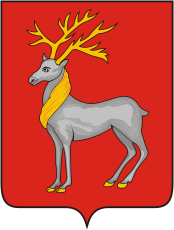 ПОСТАНОВЛЕНИЕАДМИНИСТРАЦИИ ГОРОДСКОГО ПОСЕЛЕНИЯ РОСТОВот  28.06.2016                                   № 594                                  г. РостовО внесении изменений в муниципальнуюпрограмму «Энергоэффективное жилье»  на 2015 – 2019 годы».      В целях реализации на территории городского поселения Ростов муниципальной программы «Энергоэффективное жилье» на 2015 – 2019 годы», Администрация городского поселения РостовПОСТАНОВЛЯЕТ:Внести изменения в муниципальную программу «Энергоэффективное жилье» на 2015 – 2019 годы», утвержденную постановлением Администрации городского поселения Ростов от 05.08.2015 года №520 (в редакции от 25.04.2016 года № 366):           1.1. Раздел 2 программы «Количественная оценка проблемы и расчет затрат на реализацию программы» таблицу «Расчет затрат на реализацию программы» изложить в новой редакции: «Расчет затрат на реализацию программы.1.2. Раздел 3 программы «Ожидаемый результат» изложить в новой редакции:«Установка приборов учета расхода энергоресурсов позволит контролировать расчеты за ресурсы на основе фактического их потребления.
          Приборный учет даст возможность зафиксировать реальное потребленное количества энергоресурсов по каждому потребителю.Контроль за исполнением настоящего постановления возложить на начальника Управления ЖКХ администрации городского поселения Ростов.Опубликовать настоящее постановление в газете «Провинция» и разместить на официальном сайте Администрации городского поселения Ростов в информационно-телекоммуникационной сети «Интернет». Постановление вступает в силу со дня его опубликования.Глава городского поселения Ростов 	                                 К. Г.  Шевкопляс 	ГодКоличество заявок нанимателей и предписаний ресурсоснабжающих организацийКоличество заявок нанимателей и предписаний ресурсоснабжающих организацийКоличество заявок нанимателей и предписаний ресурсоснабжающих организацийКоличество заявок нанимателей и предписаний ресурсоснабжающих организацийКоличество заявок нанимателей и предписаний ресурсоснабжающих организацийСтоимость установки прибора учета  электроэнергии (руб.)Стоимость замены прибора учета  электроэнергии (руб.)Стоимость установки прибора учета ХВС, ГВС (руб.)Стоимость замены прибора учета ХВС, ГВС (руб.)Стоимость установки прибора учета с выносом из жилого помещения (руб.)Итого(руб.)Годна установку прибора учёта электроэнергиина замену прибора учёта электроэнергиина установку прибора учёта ХВС, ГВСна замену прибора учета ХВС, ГВСна установку прибора учета с выносом из жилого помещенияСтоимость установки прибора учета  электроэнергии (руб.)Стоимость замены прибора учета  электроэнергии (руб.)Стоимость установки прибора учета ХВС, ГВС (руб.)Стоимость замены прибора учета ХВС, ГВС (руб.)Стоимость установки прибора учета с выносом из жилого помещения (руб.)Итого(руб.)20150220101500,009000,00014000,0035 000201602830001321,4211000,080070 000201703023001500,0011000,0000100 000201804000002500,00000100 000201904000002500,00000100 000ГодКоличество заменяемых приборов учета расхода энергоресурсовКоличество заменяемых приборов учета расхода энергоресурсовКоличество заменяемых приборов учета расхода энергоресурсовКоличество заменяемых приборов учета расхода энергоресурсовКоличество заменяемых приборов учета расхода энергоресурсовГодустановка прибора учёта электроэнергиизамена прибора учёта электроэнергииустановка прибора учёта ХВС, ГВСзамена прибора учета ХВС, ГВСустановка прибора учета с выносом из жилого помещения2015042012016028300201703023020180400002019040000ИТОГО0142731